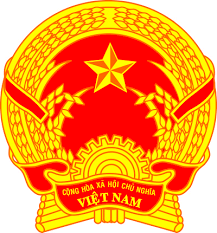 NATIONAL STATEMENT OF VIET NAM41st Session of the UPR Working Group
Review of Finland (09 November 2022, 14:30 – 18:00)Speaking Time: 01 minute 15 secondsMister President,Viet Nam thanks the delegation of Finland for its UPR report. While commending Finland on its establishment of new domestic human rights structures, we recommend Finland:1. Ensure equal access to inclusive education for all children, including children with a migrant background.2. Take all necessary steps to review the Non-Discrimination Act and other relevant anti-discrimination laws to improve the effectiveness of the legal and institutional framework to combat discrimination;3. Take effective measures to prevent both online and offline hate speech, firmly and publicly condemn such speech and intensify efforts aimed at addressing online hate speech;We wish Finland a successful UPR process.I thank you, Mister President.